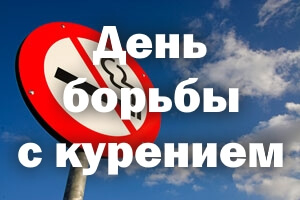 День борьбы с курением отмечается в мире 31 мая, он берет свое начало в 1988 году, в котором был принят Всемирной организацией здравоохранения. В этот день во многих городах можно встретить масштабные акции и флешмобы, целью которых является полное исчезновение табака в 21 веке. На первый взгляд, невыполнимая задача. Но она себя оправдывает – ежегодно от курения умирает около пяти миллионов человек.
